町田市　介護講習会　参加申込書年　　　　月　　　　日※申込書に記載された個人情報は取扱いに十分注意し、運営管理目的にのみ利用いたします。※申込書を送付いただいた方から申込順にて参加を決定します。参加の可否については、後日、ご連絡いたします。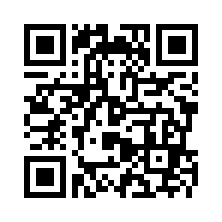 ①フリガナ③年齢②氏　名③年齢⑤住　所〒〒〒〒⑥電　話自宅携帯⑦メールアドレス⑦メールアドレス⑧事前のお問合せなど⑧事前のお問合せなど参加申込書をいずれかの方法で下記へ送付してください。